О внесении изменений в приказ начальника департамента от 12.09.2016 №956 «Об утверждении требований к закупаемым отдельным видам товаров, работ, услуг (в том числе предельных центоваров, работ, услуг)»В целях реализации Федерального закона от 05.04.2013 № 44-ФЗ «О контрактной системе в сфере закупок товаров, работ, услуг для обеспечения государственных и муниципальных нужд», в соответствии с решением Думы Города Томска от 04.07.2017 № 575 «О внесении изменений в решение Думы Города Томска от 06.12.2016 № 422 «О бюджете муниципального образования «Город Томск» на 2017 год и плановый период 2018-2019 годов», руководствуясь Положением о департаменте,П Р И К А З Ы В А Ю:Внести в приказ начальника департамента от 12.09.2016 №956 «Об утверждении требований к закупаемым отдельным видам товаров, работ, услуг (в том числе предельных цен товаров, работ, услуг)» изменения, изложив приложение к приказу в редакции согласно приложению к настоящему приказу. Отделу организационно - кадровой работы организационно - правового комитета (Л. В. Таюкина) ознакомить с настоящим приказом сотрудников департамента, указанных в приложении к приказу начальника департамента от 02.05.2017 №430 «О внесении изменений в приказ начальника департамента недвижимости от 04.07.2014 № 643 «Об организации закупок товаров, работ, услуг для обеспечения нужд департамента недвижимости».Отделу финансового мониторинга и закупок (О. В. Лир) обеспечить размещение настоящего приказа в единой информационной системе в сфере закупок в течение 7 рабочих дней со дня его принятия. Контроль за исполнением настоящего приказа возложить на заместителя начальника департамента Н.Н. Бурову.         Начальник департамента                                                                 М. А. РатнерОльга Витальевна Лир(3822)908-596от «____» ____________             №  __________________                                  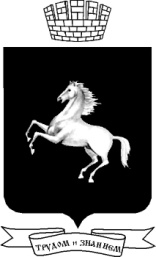 